Памятка для родителей   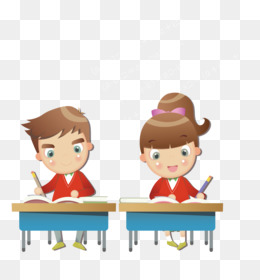 Как помочь ребенку подготовиться к экзаменам!1.  Создайте в своем доме уютную атмосферу.2.  Будьте с ребенком в «эмоциональном контакте».  Говорите о чувствах! Если ребенок хочет поделиться с вами своими переживаниями по поводу экзамена, будьте открыты и  поддержите его. 3. Поддерживайте во всем. Детям хочется слышать от родителей: «Я в тебя верю», «Я рядом, если тебе понадобится поддержка», «Мы любим тебя при любом результате экзамена».      4. Будьте примером. Поделитесь с ребенком собственным опытом успешного прохождения какого-либо экзамена, как вы готовились, как себя чувствовали во время и после экзамена, что помогло вам успешно справиться с ним. 5. Организуйте комфортную учебную среду. Позаботьтесь о режиме   сна,  питания, о своевременном и правильном отдыхе. 6. Договоритесь с ребенком, что вечером накануне экзамена он прекратит подготовку, прогуляется, искупается и ляжет спать вовремя. Последние двенадцать часов должны уйти на подготовку организма, а не знаний.7. Не тревожьтесь о количестве баллов, которые ребенок получит на экзамене, и не критикуйте ребенка после экзамена. 8. Поддержите ребенка в ситуации, когда экзамен уже сдан, но результаты еще не получены. Подросток в этот момент может сомневаться, что сдал экзамен успешно; переживать, что уже ничего нельзя изменить; проигрывать многократно в голове вопросы экзамена и свои ответы на них. Верьте в своих детей! Любите искренне, поддерживайте, и все будет хорошо!